В Хакасии начинается общероссийское голосование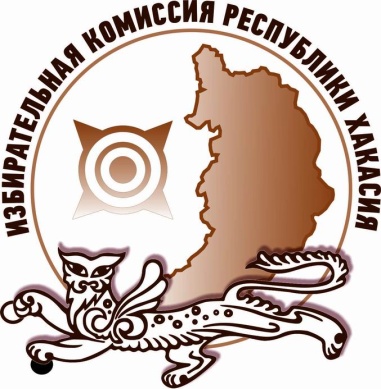 В соответствии с порядком общероссийского голосования по вопросу одобрения изменений в Конституцию Российской Федерации жители Хакасии могут принять участие в голосовании до дня голосования в период с 25 по 30 июня 2020 года.В эти дни любой желающий может проголосовать на участке для голосования по месту регистрации, либо на участке, к которому гражданин прикрепился при помощи заявления о голосовании по месту нахождения. Граждане, не имеющие возможности лично посетить участок для голосования, могут сообщить об этом в участковую комиссию и проголосовать дома.Также участковые комиссии будут проводить голосование на некоторых придомовых территориях, определенных территориальными комиссиями. О дате и времени проведения такого голосования жители домов будут уведомлены дополнительно через объявления.В связи со сложившейся эпидемиологической обстановкой, голосование проводится с соблюдением требований безопасности. Участки для голосования обрабатываются дезинфицирующими средствами,  члены комиссий снабжены средствами индивидуальной защиты, голосующие будут проходить процедуры термометрии и дезинфекции на входе. Гражданам при походе на участок для голосования рекомендовано пользоваться средствами защиты и личными письменными принадлежностями. При необходимости средства защиты и ручку выдадут голосующему на участке.При проведении голосования вне помещения также будет соблюдаться необходимая процедура соблюдения социальной дистанции. Голосование пройдет бесконтактно. Члены комиссии, придя к голосующему, не будут входить в дом. Гражданин в открытую дверь представит членам комиссии документ, удостоверяющий личность, после чего закроет дверь, а на дверную ручку ему повесят специальный герметичный пакет, в котором будет присутствовать бюллетень для голосования, листовка с разъяснением порядка голосования на дому, заявление и средства индивидуальной защиты (маска, перчатки, антисептическая салфетка).Отдел общественных связей и информации ИК РХ23-94-37